Curriculum vitae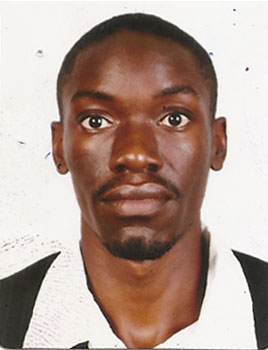 Personal detailsFull Names ;         Andrew KamauDate of Birth;       22 June 1988Nationality ;         UgandanMartial status;     MarriedGender ;               MaleReligion;              MuslimVisa status;         visit visaEmail :			 andrew-392231@2freemail.com  Career objectivesSeeking a suitable position where I can utilize my exceptional hospitality skills and ability to provide courteous service to the customers in order to maximize revenueEducation qualification WORKEXPERIENCE  summaryI have 6 years work experience in different disciplines and responsibilities assigned to me in my history of work which includes 2 years of housekeeping in the united Arab emirates and my country Uganda as presented belowCompanyHOUSEKEEPING AT Al Suwaidi Catering and Hospitality llc ABU DHABI 2016/2018ResponsibilitiesTo clean army officer accommodation, cafeteria, senior officer officesTo help the waiter in organizing the cafeteria before the officers come to eat and also clean after it’s  use.Sweeping the office compound and the parking areasEmptying the trash bins both in the offices and outsideHOUSEKEEPING AT Hotel International Uganda 2009/2013ResponsibilitiesCleaning customer rooms, changing bed sheets, cleaning the washroomsMending and repairing hotel and stuff uniforms. Bed linen , table clothes and curtainsStewarding with the kitchen crew i.e general cleaning of the kitchen Represent the team leader whenever need arises i.e attending to customer requestsWAITER AT Sheraton Hotel Uganda 2012/2009ResponsibilitiesTaking customer orders Serving at the banquet and buffetMaking coffee or expresso, cocktail drinksDoing room service upon customer requestsSpecial AbilitiesDrivingMotor mechanicsTailoring and mendingKnowledge of Cleaning chemicalsComputer skills i.e Microsoft packagesI will provide referees on request.I hereby declare that the above information is accurateSchoolAwardyearBuganda Royal institute Certificate in MVT2013Kansanga Secondary schUACE2008Kansanga  SecondaryUCE2006